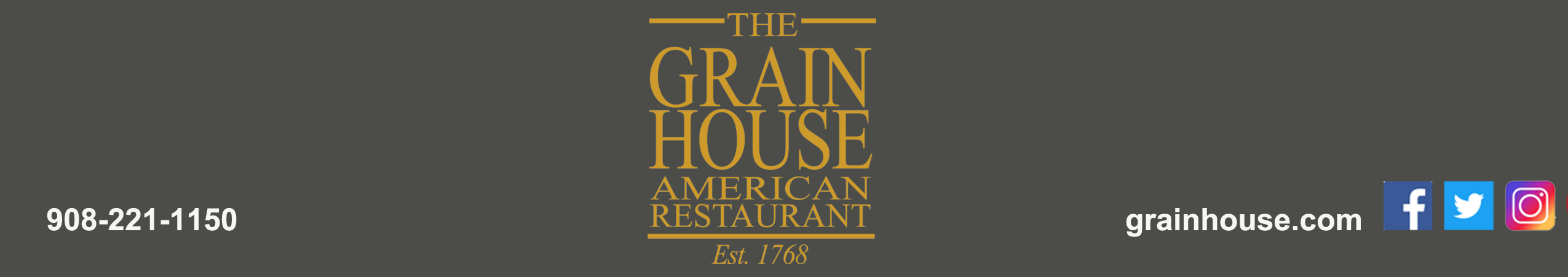 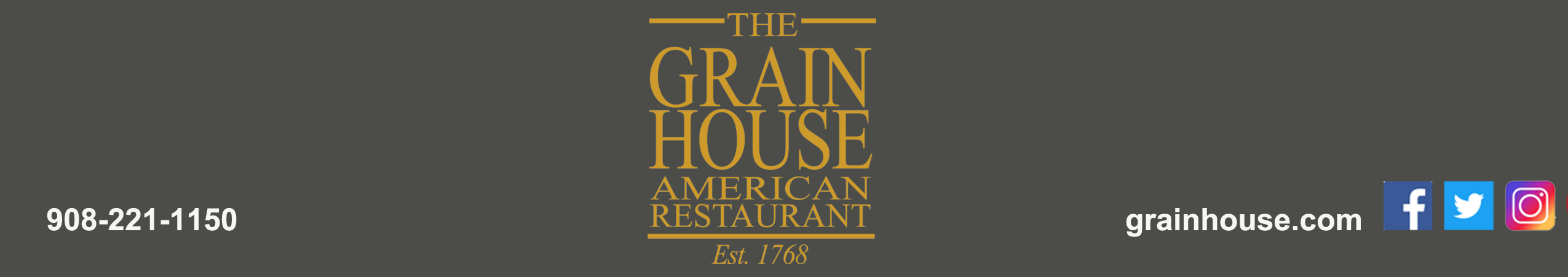 DINNERAPPETIZERSEAST COAST CALAMARIbuttermilk, gold bar squash, marinara / 14AVOCADO TOASTmarinated heirloom tomatoes, burrata cheese, basil / 14RIBEYE SPRING ROLLSshaved beef, onions, mushrooms, cheddar cheese / 15ORGANIC RED LENTIL SOUPmirepoix, tomato vegetable broth / 7.5*FRENCH ONION SOUPfortified beef broth, cheese trio, brioche / 8PUMPKIN SOUPApple essence, autumn spices / 7.5*SALADSCOBB SALADBoston bibb, avocado, smoked bacon, cherry tomato, egg, blue cheese, lemon vinaigrette / 15*ARUGULA SALADRoasted red and yellow beets, spiced walnuts, red onion, crispy goat cheese,clementine orange vinaigrette / 14GRAIN HOUSE SALADorganic greens, red onion, Anjou pear, blue cheese, spiced walnuts, sherry vinaigrette / 11*CAESAR SALADromaine hearts, crispy Parmigiano Reggiano, white anchovy, Caesar dressing / 12*SPINACH BOWLorganic spinach, dried cranberries, pecans, feta cheese, farro grain, bacon bits, mustard dressing / 14WILD RICE BOWLbaby kale, Brussels sprouts, sweet potatoes, cauliflower, creamy chipotle ranch / 14SALAD ENHANCEMENTS:add Faroe Island salmon- 10 organic Goffle Farm chicken- 7 filet tips- 10 shrimp- 9ENTREESCLASSIC ANGUS BEEF BURGERblend of sirloin, brisket, chuck, cheese choice, fries or salad / 16FREE RANGE TURKEY BURGERSpecial blend of white and dark meat, cranberry relish, cheese choice,fries or salad / 15SIGNATURE VEGGIE BURGER falafel, quinoa, garden vegetables, cucumber yogurt, fries or salad / 15OLDE MILL BURGER Jack Daniel’s BBQ’d sweet onions, smoked bacon, aged cheddar,fries or salad / 18COMPLIMENTS / 1.50 each *applewood smoked bacon, sautéed mushrooms, caramelized onions, avocadoSAUTEED ATLANTIC HALIBUT toasted farro grain, leeks, pearl onions, saffron-carrot sauce / 27PAN SEARED FAROE ISLAND SALMON pea shoots, shiitake mushrooms, ginger, organic zucchini noodles / 26*ALL NATURAL GRIGGSTOWN FARM CHICKEN crispy mac n’ cheese wedge, baby Brussels sprouts,oven dried tomatoes, roasted garlic pan sauce / 25BUTTERNUT SQUASH RAVIOLIOrganic spinach, asparagus, sage-alfredo sauce / 23HOMESTYLE MEATLOAFRoasted organic cauliflower, cremini mushrooms, potato croquette, pearl onion gravy, / 23BERKSHIRE PORK CHOPButternut squash spätzle, bacon braised Napa cabbage, pan jus / 2812 OZ NEW YORK STRIPgrilled asparagus, truffle fries, house steak sauce / 38*SIDES / 7hand-cut fries, Yukon whipped potatoes, mac and cheese wedge, mushroom medley,Brussels sprouts, beer battered onion rings, garlic roasted cauliflower, asparagus,Sweet potato or truffle fries add $1DESSERTSWarm chocolate chip cookies (2) / 5Pumpkin-vanilla bread pudding, vanilla ice cream, bourbon caramel / 8Mini apple pie, vanilla ice cream, salted caramel / 8.5Double scoop of ice cream, gelato or sorbet * / 5.5……………………………………………………………………………………………………………………………………….PLEASE CHECK OUT OUR ONLINE ORDERING The Grain House kitchen team is proud to use local farms and fisheries whenever possible.The life essentials of healthy organic ingredients when cooking is what we encourage in our techniques.We respect guests with food allergies but cannot guarantee possible cross-contamination.*Denotes gluten-free item20% Gratuity will be added to parties of 6 or more